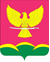 СОВЕТ НОВОТИТАРОВСКОГОСЕЛЬСКОГО ПОСЕЛЕНИЯ ДИНСКОГО РАЙОНАРЕШЕНИЕот 23.11.2023                                                                                    № 289-70/04Об утверждении графика проведенияочередных сессий Совета Новотитаровского сельского поселения Динского района на 2024 годНа основании статей 26, 63 Устава Новотитаровского сельского поселения Динского района, Совет Новотитаровского сельского поселения Динского района р е ш и л:1. Утвердить график проведения очередных сессий Совета Новотитаровского сельского поселения Динского района четвертого созыва на 2024 год в период с  01 января по 31 декабря:Председатель СоветаНовотитаровского сельского поселения			           К.А. ПрокофьевИсполняющий обязанностиглавы Новотитаровскогосельского поселения                                                                    Г.Н. Черныш	№ п/пКварталДата очередной сессии1I25 января2I29 февраля3I28 марта4II25 апреля5II23 мая6II27 июня7III25 июля8III22 августа9III26 сентября10IV24 октября11IV14, 28 ноября12IV12, 26 декабря